Class 2 – ChE310_SecB_S2019 1.17.2019Group Activity: With your group do the following and submit to Jared Dopp on Slack for credit by 2:30pm. Consider the following equation for terminal velocity: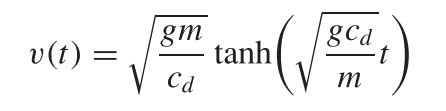 Write a script called ‘TermVelScript.m’ that computes the terminal velocity for the followingg = 9.81; m = 68.1; cd = 0.25; t = 4Write a function called ‘TermVelScript.m’ that accepts the time (t) as an input and gives the terminal velocity as the output (using the g, m, and cd parameters above)Review from First Day of Matlab Boot camp:Matlab environment (editor and command window) – up arrow to access previous commandsScript vs. functionInsert header and save file nameUse of clc and close allEntering variablesSimple math operatorsSecond Day of Matlab Boot camp:Scalar, vector (row vs. column), matrix, string use of ‘ to transpose a vector or matrixAccessing elements in (m,n) arrayLoading dataxlsread (*CornDataHeaders.xlsx)‘SummerOlympicsData.xlsx’csvreaddlmreadMathematical operationsAdding, subtracting, multiplication, and divisionOrder of operations with ()PowersElement-by-element operationsBuilt in functionsLogarithms log vs log10Rounding round, ceil, floorOthers sum, min, max, mean, sortCreate vectors linspace, logspace, (#:#:#) notation,Create vectors or matrices ones, zeros, Random number generator rand and many other forms!Built in variablespi or iUse of inputUse of dispUse of fprintfSee pg. 54 of text for good examples, table 3.1Exporting datacsvwritedlmwriteplot (more on this in Class 3)Conditions and logical indexingMore readingEnd of class coding timeDice GameTogether: Make an M-file that does the followingAsks for users to guess the value of a dice throw (1 to 6)Use random to generate a ‘throw’Compare the throw value to guess value and Teams: Change your code to now play with a d20 dice.